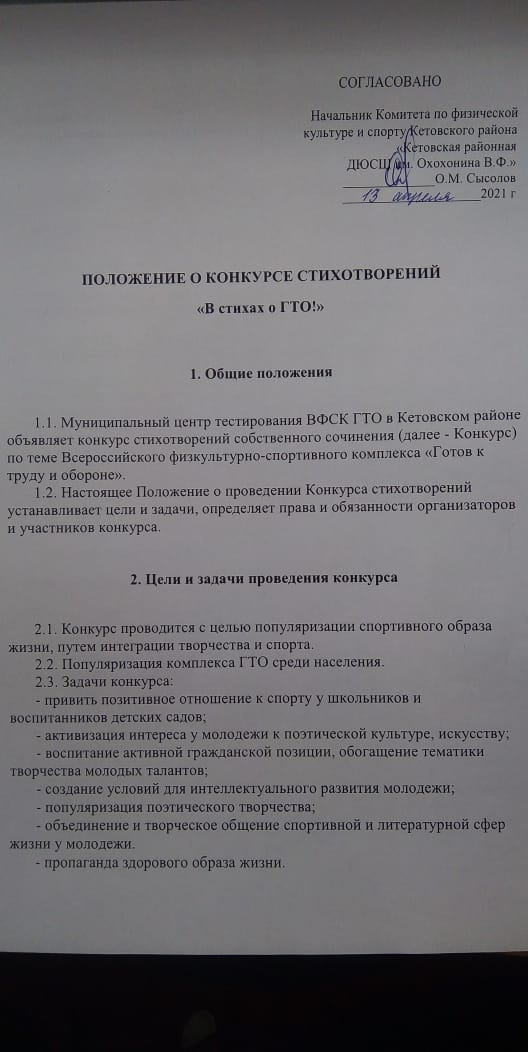 3. Организаторы Конкурса3.1. Организаторами конкурса являются Муниципальный центр тестирования ГТО в Кетовском районе.3.2. Организаторы конкурса оставляют за собой право публиковать  информацию в СМИ с соблюдением авторских прав.4. Жюри Конкурса4.1. Поступившие конкурсные стихотворения собственного сочинения представляются в жюри. Каждая конкурсная работа оценивается пятью членами жюри.4.2. Членами жюри являются сотрудники «Детско-юношеской спортивной школы имени Охохонина В.Ф.» Главный судья соревнований – руководитель центра тестирования ГТО Беспалова А.К.5. Критерии оценки конкурсных работ- смысловая направленность (идея) и композиционная целостность стихотворения;- стилистическая и языковая грамотность;- соответствие предложенной тематике.6. Участники Конкурса6.1. К участию в конкурсе приглашаются дети 6-15 лет, зарегистрированные в АИС ГТО.7. Требования к представляемым материалам7.1. К участию принимаются произведения только собственного сочинения.7.2. Участники Конкурса могут представить свои стихотворения на русском языке и только с использованием нормативной лексики.7.3. Объем: не более 20 зарифмованных стихотворных строк.7.4. Стихотворения представляются в печатном и электронном виде.8. Сроки и порядок участия8.1. Конкурс проводится с 13 апреля 2021 года по 13 мая 2021 года. 8.2. Работы принимаются до 13 мая до 14:00.8.3. Для участия в конкурсе работы отправлять в любом удобном мессенджере с пометкой «КОНКУРС СТИХОВ, РАЙОН, ФАМИЛИЯ, ИМЯ УЧАСТНИКА, УИН НОМЕР» (WhatsApp, Viber) по номеру +7(912)979-13-51, На почту: gtoketovo2020@mail.ru Вк: https://vk.com/gto_ketovo Либо лично на формате А4 в письменном, либо печатном варианте по адресу с. Кетово, ул. Космонавтов, 43 а.Работы принимаются в любом стиле, должны содержать тематику, которая касается комплекса «Готов к труду и обороне» (ГТО), Спорт и Здоровый Образ Жизни в интеграции с ГТО, выполнение нормативов ГТО и прочее.9. Подведение итогов9.1. Подведение итогов и определение победителей будет проводиться в соответствии с возрастной ступенью участника (I, II, III, IV ступени комплекса ГТО).9.2. Победители и призеры Конкурса награждаются грамотами и призами.9.3. Информация об итогах Конкурса и победителях будет размещена на официальном сайте в группе Вконтакте (https://vk.com/gto_ketovo) 9.4. Участники конкурса будут благодарственными письмами за участие.